МИНИСТЕРСТВО ОБРАЗОВАНИЯ И НАУКИ
РОССИЙСКОЙ ФЕДЕРАЦИИ(МИНОБРНАУКИ РОССИИ)П Р И К А ЗОб утверждении федерального государственного образовательного стандарта высшего образования по направлению подготовки 15.03.02 Технологические машины и оборудование (уровень бакалавриата) В соответствии с пунктом 5.2.41 Положения о Министерстве образования и науки Российской Федерации, утвержденного постановлением Правительства Российской Федерации от 3 июня 2013 г. № 466 (Собрание законодательства Российской Федерации, 2013, № 23, ст. 2923),  п р и к а з ы в а ю:Утвердить прилагаемый федеральный государственный образовательный стандарт высшего образования по направлению подготовки  15.03.02 Технологические машины и оборудование (уровень бакалавриата).  Признать  утратившим силу Приказ Министерства образования и науки Российской Федерации от 9 ноября 2009 г. № 556 «Об утверждении и введении в действие федерального государственного образовательного стандарта высшего профессионального образования по направлению подготовки                              151000 Технологические машины и оборудование (квалификация (степень) «бакалавр») (зарегистрирован Министерством юстиции Российской Федерации        16 декабря 2009 г., регистрационный № 15635)». Министр								                              Д.В. ЛивановФЕДЕРАЛЬНЫЙ ГОСУДАРСТВЕННЫЙОБРАЗОВАТЕЛЬНЫЙ СТАНДАРТ
ВЫСШЕГО ОБРАЗОВАНИЯУровень высшего образования БАКАЛАВРИАТНаправление подготовки15.03.02 ТЕХНОЛОГИЧЕСКИЕ МАШИНЫ И ОБОРУДОВАНИЕКвалификации: Академический бакалаврПрикладной бакалаврОБЛАСТЬ ПРИМЕНЕНИЯ1.1. Настоящий федеральный государственный образовательный стандарт высшего образования представляет собой совокупность обязательных требований к образовательным программам высшего образования – программам бакалавриата по направлению подготовки 15.03.02 Технологические машины и оборудование, реализуемым образовательными организациями высшего образования (далее – образовательная организация).1.2. Настоящий ФГОС ВО устанавливает требования к программам бакалавриата по направлению подготовки 15.03.02 Технологические машины и оборудование, по итогам освоения которых присваивается квалификация «академический бакалавр» (далее – программы бакалавриата с присвоением квалификации «академический бакалавр»), и к программам бакалавриата, по итогам освоения которых присваивается квалификация «прикладной бакалавр» (далее – программы бакалавриата с присвоением квалификации «прикладной бакалавр»). II. ИСПОЛЬЗУЕМЫЕ СОКРАЩЕНИЯВ настоящем стандарте используются следующие сокращения:ВО – высшее образование;ОК – общекультурные компетенции;ОПК – общепрофессиональные компетенции;ПК – профессиональные компетенции; ППК – профессионально-прикладные компетенции; Сетевая форма – сетевая форма реализации образовательных программ;ФГОС ВО – федеральный государственный образовательный 		  стандарт высшего образования.III. ХАРАКТЕРИСТИКА НАПРАВЛЕНИЯ ПОДГОТОВКИ 
15.03.02 ТЕХНОЛОГИЧЕСКИЕ МАШИНЫ И ОБОРУДОВАНИЕ3.1. Высшее образование по программам бакалавриата в рамках данного направления подготовки (в том числе инклюзивное образование инвалидов и лиц с ограниченными возможностями здоровья) может быть получено только в образовательных организациях. Получение высшего образования по программам бакалавриата в рамках данного направления подготовки вне образовательной организации не допускается.3.2. Обучение по программам бакалавриата с присвоением квалификации «академический бакалавр» в образовательных организациях осуществляется в очной, очно-заочной или заочной формах обучения. Допускается сочетание различных форм обучения. Обучение в очно-заочной или заочной формах обучения допускается при обеспечении возможности прохождения практик по образовательной программе по месту работы обучающегося. Обучение по программам бакалавриата с присвоением квалификации «прикладной бакалавр» в образовательных организациях осуществляется в очной форме обучения.3.3. Объем программы бакалавриата составляет 240 зачетных единиц (з.е.) независимо от формы обучения, применяемых образовательных технологий, реализации программы несколькими организациями, осуществляющими образовательную деятельность с использованием сетевой формы, реализации обучения по индивидуальному учебному плану, в том числе ускоренному обучению.3.4. Срок получения образования по программе бакалавриата по направлению подготовки в очной форме обучения, включая каникулы, предоставляемые после прохождения государственной итоговой аттестации, независимо от применяемых образовательных технологий, составляет 4 года.Объем программы бакалавриата в очной форме обучения, реализуемый за один учебный год, составляет 60 з.е.3.5. Срок получения образования по программе бакалавриата, реализуемой в очно-заочной или заочной форме обучения, а также при сочетании форм обучения, независимо от применяемых образовательных технологий, увеличивается не менее чем на 6 месяцев и не более чем на 1 год (по усмотрению образовательной организации) по сравнению со сроком получения образования в очной форме обучения. Объем программы бакалавриата в очно-заочной или заочной форме обучения, реализуемый за один учебный год, определяется образовательной организацией самостоятельно. 3.6. Срок получения образования по программе бакалавриата при обучении по индивидуальному учебному плану независимо от формы обучения устанавливается образовательной организацией самостоятельно, но не более срока получения образования, установленного для соответствующей формы обучения. Для инвалидов и лиц с ограниченными возможностями здоровья срок получения образования может быть увеличен не более чем на один год.Объем программы бакалавриата за один учебный год при обучении по индивидуальному учебному плану в любой форме обучения не может составлять более 75 з.е.3.7. При реализации программ бакалавриата по данному направлению подготовки могут применяться электронное обучение и дистанционные образовательные технологии. При обучении инвалидов и лиц с ограниченными возможностями здоровья электронное обучение и дистанционные образовательные технологии должны предусматривать возможность приема-передачи информации  в доступных для них формах.По данному направлению подготовки не допускается реализация программ бакалавриата с применением исключительно электронного обучения, дистанционных образовательных технологий.3.8. При реализации программ бакалавриата по данному направлению подготовки возможно использовать сетевую форму. 3.9. При реализации программ бакалавриата по данному направлению подготовки наряду с использованием государственного языка Российской Федерации возможно использование государственных языков республик Российской Федерации в соответствии с законодательством республик Российской Федерации. Преподавание и изучение государственных языков республик Российской Федерации не должно осуществляться в ущерб государственному языку Российской Федерации.IV. ХАРАКТЕРИСТИКА ПРОФЕССИОНАЛЬНОЙ ДЕЯТЕЛЬНОСТИ ВЫПУСКНИКОВ, ОСВОИВШИХ ПРОГРАММЫ БАКАЛАВРИАТА ПО НАПРАВЛЕНИЮ ПОДГОТОВКИ 
15.03.02 ТЕХНОЛОГИЧЕСКИЕ МАШИНЫ И ОБОРУДОВАНИЕ4.1. Область профессиональной деятельности выпускников, освоивших программы бакалавриата с присвоением квалификации «академический бакалавр», включает:разделы науки и техники, содержащие совокупность средств, приемов, способов и методов человеческой деятельности, направленной на создание конкурентоспособной продукции машиностроения и основанной на применении современных методов и средств проектирования, расчета, математического, физического и компьютерного моделирования Область профессиональной деятельности выпускников, освоивших программы бакалавриата с присвоением квалификации «прикладной бакалавр», включает:организацию и выполнение работ по созданию, монтажу, вводу в действие, техническому обслуживанию, эксплуатации, диагностике и ремонту технологических машин и оборудования; по разработке технологических процессов производства деталей и узлов. Объектами профессиональной деятельности выпускников, освоивших программы бакалавриата с присвоением квалификации «академический бакалавр», являются:технологические машины и оборудование различных комплексов; производственные технологические процессы, их разработка и освоение новых технологий; средства информационного, метрологического, диагностического и управленческого обеспечения технологических систем для достижения качества выпускаемых изделий; нормативно-техническая документация, системы стандартизации и сертификации.Объектами профессиональной деятельности выпускников, освоивших программы бакалавриата с присвоением квалификации «прикладной бакалавр», являются:технологическая оснастка и средства механизации и автоматизации технологических процессов, вакуумные и компрессорные машины, гидравлические машины, гидроприводы и гидропневмоавтоматика;средства информационного, метрологического, диагностического и управленческого обеспечения технологических систем для достижения качества выпускаемых изделий;средства испытаний и контроля качества технологических машин и оборудования.4.2. Виды профессиональной деятельности, к которым готовятся выпускники, освоившие программы бакалавриата с присвоением квалификации «академический бакалавр»: научно-исследовательская;проектно-конструкторская;производственно-технологическая;организационно-управленческая.Виды профессиональной деятельности, к которым готовятся выпускники, освоившие программы бакалавриата с присвоением квалификации «прикладной бакалавр»: проектно-конструкторская;производственно-технологическая. При разработке и реализации программ бакалавриата образовательная организация ориентируется на конкретный вид (виды) профессиональной деятельности, к которому (которым) готовится выпускник, исходя из потребностей рынка труда, научно-исследовательского и материально-технического ресурса образовательной организации. 4.3. Выпускник, освоивший программу бакалавриата с присвоением квалификации «академический бакалавр», в соответствии с видом (видами) профессиональной деятельности, на который (которые) ориентирована программа бакалавриата, готов решать следующие профессиональные задачи:научно-исследовательская деятельность:изучение научно-технической информации, отечественного и зарубежного опыта по направлению исследований в области машиностроительного производства;математическое моделирование процессов, оборудования и производственных объектов с использованием стандартных пакетов и средств автоматизированного проектирования и проведения исследований;проведение экспериментов по заданным методикам, обработка и анализ результатов;проведение технических измерений, составление описаний проводимых исследований, подготовка данных для составления научных обзоров и публикаций;участие в работах по составлению научных отчетов по выполненному заданию и во внедрении результатов исследований и разработок в области машиностроения;организация защиты объектов интеллектуальной собственности и результатов исследований и разработок как коммерческой тайны предприятия;проектно-конструкторская деятельность:сбор и анализ исходных информационных данных для проектирования изделий машиностроения и технологий их изготовления;расчет и проектирование деталей и узлов машиностроительных конструкций в соответствии с техническими заданиями и использованием стандартных средств автоматизации проектирования;разработка рабочей проектной и технической документации, оформление законченных проектно-конструкторских работ; проведение контроля соответствия разрабатываемых проектов и технической документации стандартам, техническим условиям и другим нормативным документам;проведение предварительного технико-экономического обоснования проектных решений;производственно-технологическая деятельность:контроль соблюдения технологической дисциплины при изготовлении изделий;организация рабочих мест, их техническое оснащение с размещением технологического оборудования;организация метрологического обеспечения технологических процессов, использование типовых методов контроля качества выпускаемой продукции;обслуживание технологического оборудования для реализации производственных процессов;участие в работах по доводке и освоению технологических процессов в ходе подготовки производства новой продукции;подготовка технической документации по менеджменту качества технологических процессов на производственных участках;контроль соблюдения экологической безопасности проведения работ;наладка, настройка, регулирование и опытная проверка технологического оборудования и программных средств;монтаж, наладка, испытания и сдача в эксплуатацию новых образцов изделий, узлов и деталей выпускаемой продукции;проверка технического состояния и остаточного ресурса технологического оборудования, организация профилактических осмотров и текущего ремонта;приемка и освоение вводимого оборудования;составление инструкций по эксплуатации оборудования и программ испытаний;составление заявок на оборудование и запасные части, подготовка технической документации на его ремонт;организационно-управленческая деятельность:организация работы малых коллективов исполнителей;составление технической документации (графиков работ, инструкций, смет, планов, заявок на материалы и оборудование) и подготовка отчетности по установленным формам;проведение анализа и оценка производственных и непроизводственных затрат на обеспечение требуемого качества продукции, анализ результатов деятельности производственных подразделений;подготовка исходных данных для выбора и обоснования научно-технических и организационных решений на основе экономических решений;выполнение работ по стандартизации, технической подготовке к сертификации технических средств, систем, процессов, оборудования и материалов;разработка оперативных планов работы первичных производственных подразделений;планирование работы персонала и фондов оплаты труда;подготовка документации для создания системы менеджмента качества на предприятии;проведение организационно-плановых расчетов по созданию или реорганизации производственных участков.Выпускник, освоивший программу бакалавриата с присвоением квалификации «прикладной бакалавр», в соответствии с видом (видами) профессиональной деятельности, на который (которые) ориентирована программа бакалавриата, готов решать следующие профессиональные задачи:проектно-конструкторская деятельность:использование стандартных прикладных программ проектирования деталей и узлов машиностроительных конструкций;составление технической документации на конструкторские разработки;проверка составленной документации на соответствие стандартам и другим нормативным документам;производственно-технологическая деятельность:обслуживание технологического оборудования, электро- , гидро- и пневмоприводов для реализации производственных процессов;обслуживание, доводка, освоение и эксплуатация машин, приводов, систем, различных комплексов;разработка технологических процессов;организация рабочих мест, их техническое оснащение, размещение технологического оборудования для реализации производственных задач;контроль соблюдения технологической дисциплины и обслуживание технологического оборудования;метрологическое обеспечение технологических процессов с использованием типовых методов контроля качества выпускаемой продукции;участие в работах по доводке и освоению технологических процессов в ходе подготовки производства новых видов продукции;приемка, монтаж, наладка, настройка и испытание технологического оборудования, аппаратуры и программно-технических средств систем измерения, контроля и управления;проверка технического состояния и остаточного ресурса оборудования, организация профилактических осмотров и текущего ремонта;диагностика технологического оборудования, средств измерения, контроля и управления технологических процессов;контроль соблюдения производственной безопасности;эксплуатация, техническое обслуживание, ремонт технологического оборудования и приборов.V. ТРЕБОВАНИЯ К РЕЗУЛЬТАТАМ ОСВОЕНИЯ ПРОГРАММ БАКАЛАВРИАТА ПО НАПРАВЛЕНИЮ ПОДГОТОВКИ 
15.03.02 ТЕХНОЛОГИЧЕСКИЕ МАШИНЫ И ОБОРУДОВАНИЕ5.1. В результате освоения программы бакалавриата у выпускника должны быть сформированы общекультурные, общепрофессиональные, профессиональные или профессионально-прикладные компетенции.5.2. Выпускник, освоивший программы бакалавриата, вне зависимости от присваиваемой квалификации должен обладать следующими общекультурными компетенциями (ОК): способностью использовать основы философских знаний для формирования мировоззренческой позиции (ОК-1);способностью анализировать основные этапы и закономерности исторического развития общества для формирования гражданской позиции (ОК-2);способностью использовать основы экономических знаний в различных сферах деятельности (ОК-3);способностью использовать основы правовых знаний в различных сферах деятельности (ОК-4);способностью к коммуникации в устной и письменной формах на русском и иностранном языках для решения задач межличностного и межкультурного взаимодействия (ОК-5);способностью работать в коллективе, толерантно воспринимая социальные, этнические, конфессиональные и культурные различия (ОК-6);способностью к самоорганизации и самообразованию (ОК-7);способностью использовать методы и средства физической культуры  для обеспечения полноценной социальной и профессиональной деятельности (ОК-8);готовностью пользоваться основными методами защиты производственного персонала и населения от возможных последствий аварий, катастроф, стихийных бедствий (ОК-9).5.3. Выпускник, освоивший программы бакалавриата, вне зависимости от присваиваемой квалификации должен обладать следующими общепрофессиональными компетенциями (ОПК):способностью к приобретению с большой степенью самостоятельности новых знаний с использованием современных образовательных и информационных технологий (ОПК-1);владением достаточными для профессиональной деятельности навыками работы с персональным компьютером (ОПК-2);знанием основных методов, способов и средств получения, хранения, переработки информации, умением использовать для решения коммуникативных задач современные технические средства и информационные технологии с использованием традиционных носителей информации, распределенных баз знаний, а также информации в глобальных компьютерных сетях (ОПК-3);пониманием сущности и значения информации в развитии современного общества, способностью получать и обрабатывать информацию из различных источников, готовностью интерпретировать, структурировать и оформлять информацию в доступном для других виде (ОПК-4);способностью решать стандартные задачи профессиональной деятельности на основе информационной и библиографической культуры с применением информационно-коммуникационных технологий и с учетом основных требований информационной безопасности (ОПК-5).5.4. Выпускник, освоивший программу бакалавриата с присвоением квалификации «академический бакалавр», должен обладать профессиональными компетенциями (ПК), соответствующими виду (видам) профессиональной деятельности, на который (которые) ориентирована программа бакалавриата:научно-исследовательская деятельность:способностью к систематическому изучению научно-технической информации, отечественного и зарубежного опыта по соответствующему профилю подготовки (ПК-1);умением моделировать технические объекты и технологические процессы с использованием стандартных пакетов и средств автоматизированного проектирования, готовностью проводить эксперименты по заданным методикам с обработкой и анализом результатов (ПК-2);способностью принимать участие в работах по составлению научных отчетов по выполненному заданию и внедрять результаты исследований и разработок в области технологических машинах и оборудования (ПК-3);способностью участвовать в работе над инновационными проектами, используя базовые методы исследовательской деятельности (ПК-4);проектно-конструкторская деятельность:способностью принимать участие в работах по расчету и проектированию деталей и узлов машиностроительных конструкций в соответствии с техническими заданиями и использованием стандартных средств автоматизации проектирования (ПК-5);способностью разрабатывать рабочую проектную и техническую документацию, оформлять законченные проектно-конструкторские работы с проверкой соответствия разрабатываемых проектов и технической документации стандартам, техническим условиям и другим нормативным документам (ПК-6);умением проводить предварительное технико-экономическое обоснование проектных решений (ПК-7);умением проводить патентные исследования с целью обеспечения патентной чистоты новых проектных решений и их патентоспособности с определением показателей технического уровня проектируемых изделий (ПК-8);умением применять методы контроля качества изделий и объектов в сфере профессиональной деятельности, проводить анализ причин нарушений технологических процессов и разрабатывать мероприятия по их предупреждению (ПК-8);производственно-технологическая деятельность:способностью обеспечивать технологичность изделий и оптимальность процессов их изготовления, умением контролировать соблюдение технологической дисциплины при изготовлении изделий (ПК-9);способностью проектировать техническое оснащение рабочих мест с размещением технологического оборудования, умением осваивать вводимое оборудование (ПК-10);способностью участвовать в работах по доводке и освоению технологических процессов в ходе подготовки производства новой продукции, проверять качество монтажа и наладки при испытаниях и сдаче в эксплуатацию новых образцов изделий, узлов и деталей выпускаемой продукции (ПК-11);умением проверять техническое состояние и остаточный ресурс технологического оборудования, организовывать профилактический осмотр и текущий ремонт технологических машин и оборудования (ПК-12);умением проводить мероприятия по профилактике производственного травматизма и профессиональных заболеваний, контролировать соблюдение экологической безопасности проводимых работ (ПК-13);умением выбирать основные и вспомогательные материалы, способы реализации технологических процессов, применять прогрессивные методы эксплуатации технологического оборудования при изготовлении технологических машин (ПК-14);умением применять методы стандартных испытаний по определению физико-механических свойств и технологических показателей используемых материалов и готовых изделий (ПК-15);организационно-управленческая деятельность:способностью организовать работу малых коллективов исполнителей, в том числе над междисциплинарными проектами (ПК-16);умением составлять техническую документацию (графики работ, инструкции, сметы, планы, заявки на материалы и оборудование) и подготавливать отчетность по установленным формам, подготавливать документацию для создания системы менеджмента качества на предприятии (ПК-17);умением проводить анализ и оценку производственных и непроизводственных затрат на обеспечение требуемого качества продукции, анализировать результаты деятельности производственных подразделений (ПК-18);готовностью выполнять работы по стандартизации, технической подготовке к сертификации технических средств, систем, процессов, оборудования и материалов, организовывать метрологическое обеспечение технологических процессов с использованием типовых методов контроля качества выпускаемой продукции (ПК-19);умением подготавливать исходные данные для выбора и обоснования научно-технических и организационных решений на основе экономических расчетов (ПК-20);умением проводить организационно-плановые расчеты по созданию или реорганизации производственных участков, планировать работу персонала и фондов оплаты труда (ПК-21);умением составлять заявки на оборудование и запасные части, подготавливать техническую документацию на ремонт оборудования (ПК-22).5.5. Выпускник, освоивший программу бакалавриата с присвоением квалификации «прикладной бакалавр», должен обладать профессионально-прикладными компетенциями (ППК), соответствующими виду (видам) профессиональной деятельности, на который (которые) ориентирована программа бакалавриата:проектно-конструкторская деятельность:способностью использовать стандартные прикладные программы для проектирования деталей и узлов в машиностроительных конструкциях (ППК-1);способностью создавать техническую документацию на конструкторские разработки в соответствии с существующими стандартами и другими нормативными документами (ППК-2);производственно-технологическая деятельность:готовностью к организации рабочих мест, их техническому оснащению, компоновке измерительного, наладочного и технологического оборудования (ППК-3);способностью к контролю соблюдения технологической дисциплины, к контролю параметров технологических режимов производства, к обслуживанию и эксплуатации технологического оборудования (ППК-4);способностью к метрологическому обеспечению технологических процессов, к использованию типовых методов контроля качества выпускаемой продукции (ППК-5);способностью к монтажу, наладке, испытанию и вводу в эксплуатацию оборудования, приборов, установок, узлов, систем (ППК-6);готовностью к контролю соблюдения экологической безопасности, техники безопасности, норм и правил производственной санитарии, пожарной безопасности, норм охраны труда (ППК-7);готовностью к проведению измерений с использованием оборудования и систем контроля, техническому обслуживанию и метрологическим испытаниям приборов контроля (ППК-8);способностью разрабатывать технологическую и производственную документацию с использованием современных инструментальных средств (ППК-9).5.6. Образовательная организация разрабатывает образовательные программы в соответствии с федеральным государственным образовательным стандартом и с учетом соответствующих примерных основных образовательных программ.5.7. При проектировании программы бакалавриата образовательная организация обязана включить в набор требуемых результатов освоения программы бакалавриата вне зависимости от присваиваемой квалификации все общекультурные и общепрофессиональные компетенции, а также профессиональные или профессионально-прикладные компетенции, отнесенные к тем видам профессиональной деятельности, на которые ориентирована данная программа бакалавриата.5.8. При проектировании программы бакалавриата образовательная организация может дополнить набор компетенций выпускников с учетом ориентации программы на конкретные области знания и (или) вид (виды) деятельности.5.9. При проектировании программы бакалавриата образовательная организация самостоятельно устанавливает требования к результатам обучения по отдельным дисциплинам (модулям) и практикам с учетом требований соответствующих примерных основных образовательных программ.VI. ТРЕБОВАНИЯ К СТРУКТУРЕ ПРОГРАММЫ 
БАКАЛАВРИАТА ПО НАПРАВЛЕНИЮ ПОДГОТОВКИ 
15.03.02 ТЕХНОЛОГИЧЕСКИЕ МАШИНЫ И ОБОРУДОВАНИЕ6.1. Структура программы бакалавриата включает обязательную часть (базовую) и часть, формируемую участниками образовательных отношений (вариативную). Это обеспечивает возможность реализации программ бакалавриата, имеющих различную направленность (профиль) образования в рамках одного направления подготовки (далее – профиль программы). 6.2. Программа бакалавриата состоит из следующих блоков: Блок 1 «Дисциплины (модули)», который включает дисциплины (модули), относящиеся к базовой части программы, и дисциплины (модули), относящиеся к ее вариативной части.Блок 2 «Практики», который в полном объеме относится к базовой части программы.Блок 3 «Государственная итоговая аттестация», который в полном объеме относится к базовой части программы.Структура программы бакалавриата по направлению подготовки 15.03.02 Технологические машины и оборудованиеТаблица6.3. Дисциплины (модули) и практики, относящиеся к базовой части программы бакалавриата, являются обязательными для освоения обучающимся независимо от профиля программы, которую он осваивает. Набор дисциплин (модулей) и практик, относящихся к базовой части программы бакалавриата, образовательная организация определяет самостоятельно в объеме, установленном данным ФГОС ВО, с учетом соответствующей (соответствующих) примерной (примерных) основной (основных) образовательной (образовательных) программы (программ). 6.4. В рамках базовой части Блока 1 программы бакалавриата должны быть реализованы следующие дисциплины (модули): «Философия», «История», «Иностранный язык», «Безопасность жизнедеятельности». Объем, содержание и порядок реализации указанных дисциплин (модулей) определяются образовательной организацией самостоятельно.В рамках базовой части Блока 1 программы бакалавриата должны быть реализованы дисциплины (модули) «Физическая культура» в объеме не менее 72 академических часов (2 зачетные единицы) в очной форме обучения в форме лекций, семинарских, методических занятий, а также занятий по приему нормативов физической подготовленности и «Прикладная физическая культура» в объеме не менее 328 академических часов в очной форме обучения в форме практических занятий для обеспечения физической подготовленности обучающихся, в том числе профессионально-прикладного характера, и уровня физической подготовленности для выполнения ими нормативов физической подготовленности.Дисциплины «Физическая культура» и «Прикладная физическая культура» реализуются в порядке, установленном образовательной организацией. Для инвалидов и лиц с ограниченными возможностями здоровья образовательная организация устанавливает особый порядок освоения дисциплин (модулей) «Физическая культура» и «Прикладная физическая культура» с учетом состояния их здоровья.6.5. Дисциплины (модули), относящиеся к вариативной части программы бакалавриата, образовательная организация определяет самостоятельно, в том числе для формирования профиля программы, в объеме, установленном данным ФГОС ВО. После выбора обучающимся профиля программы набор соответствующих выбранному профилю дисциплин (модулей) становится обязательным для освоения обучающимся.6.6. В Блок 2 «Практики» входят учебная и производственная (в том числе преддипломная) практики.Преддипломная практика проводится для выполнения выпускной квалификационной работы и является обязательной.Программа бакалавриата включает следующие типы учебной практики:практика по получению первичных профессиональных умений и навыков;исполнительская практика.Способы проведения учебной практики:стационарная практика;выездная практика Программа бакалавриата включает следующие типы производственной практики: практика по получению профессиональных умений и опыта профессиональной деятельности (в том числе технологическая практика).Способы проведения производственной практики:стационарная практика;выездная практика.При проектировании программ бакалавриата образовательная организация выбирает типы проведения практик в зависимости от вида (видов) деятельности, на который (которые) ориентирована образовательная программа. Образовательная организация имеет право установить иные типы проведения практик дополнительно к установленным в настоящем ФГОС ВО. Для инвалидов и лиц с ограниченными возможностями здоровья выбор мест прохождения практик согласуется с требованием их доступности для данных обучающихся и состоянием здоровья. 6.7. В Блок 3 «Государственная итоговая аттестация» входит защита выпускной квалификационной работы (ВКР), включая подготовку к процедуре защиты и процедуру защиты, а также подготовка и сдача государственного экзамена, если образовательная организация включила государственный экзамен в состав аттестационных испытаний. 6.8. В случае реализации программ бакалавриата с применением электронного обучения, дистанционных образовательных технологий проведение практик и государственных аттестационных испытаний с применением электронного обучения, дистанционных образовательных технологий не допускается.6.9. При проектировании и реализации программ бакалавриата образовательная организация должна обеспечить обучающимся возможность освоения дисциплин (модулей) по выбору, в том числе специализированных адаптационных дисциплин (модулей) для инвалидов и лиц с ограниченными возможностями здоровья, в объеме не менее 30% от объема вариативной части Блока 1 «Дисциплины (модули)».6.10. Количество часов, отведенных на занятия лекционного типа в целом по Блоку 1 «Дисциплины (модули)» должно составлять не более 50% от общего количества часов аудиторных занятий, отведенных на реализацию этого блока, для программ бакалавриата с присвоением квалификации «академический бакалавр», и не более 40% от общего количества часов аудиторных занятий, отведенных на реализацию этого блока, для программ бакалавриата с присвоением квалификации «прикладной бакалавр».6.11. Образовательная организация обеспечивает участие в реализации программ бакалавриата с присвоением выпускникам квалификации «прикладной бакалавр» в части дисциплин (модулей), обеспечивающих подготовку обучающихся к получению квалификационных разрядов по одной или нескольким профессиям рабочих (должностям служащих), мастеров производственного обучения и (или) работников иных организаций, осуществляющих профессиональную деятельность по профилям соответствующих программ. 6.12. Порядок проектирования и реализации программ бакалавриата определяется образовательной организацией на основе:- порядка организации и осуществления образовательной деятельности по программам бакалавриата, программам специалитета, программам магистратуры;- порядка проведения государственной итоговой аттестации по программам бакалавриата, программам специалитета, программам магистратуры;- положения о практике обучающихся, осваивающих образовательные программы высшего образования.vii. Требования к условиям реализации программ бакалавриата ПО НАПРАВЛЕНИЮ ПОДГОТОВКИ 
15.03.02 ТЕХНОЛОГИЧЕСКИЕ МАШИНЫ И ОБОРУДОВАНИЕ7.1.Требования к кадровым условиям реализации программ бакалавриата7.1.1. Доля штатных преподавателей (в приведенных к целочисленным значениям ставок) должна составлять не менее 50 процентов от общего количества преподавателей, обеспечивающих образовательный процесс в образовательной организации.7.1.2. Доля преподавателей (в приведенных к целочисленным значениям ставок), имеющих ученую степень (в том числе степень, присваиваемую за рубежом, в случае, если ученая степень получена в организации, включенной в Перечень иностранных образовательных организаций и научных организаций, которые выдают документы иностранных государств об ученых степенях и ученых званиях, признаваемые на территории Российской Федерации, или в случае, если документы о присвоении ученой степени прошли установленную законодательством Российской Федерации процедуру признания) и (или) ученое звание, в общем числе преподавателей, обеспечивающих образовательный процесс по программе бакалавриата, должна быть не менее 70 процентов. 7.1.3. Доля преподавателей (в приведенных к целочисленным значениям ставок) имеющих высшее образование и (или) ученую степень, соответствующих профилю преподаваемой дисциплины (модуля), в общем числе преподавателей, обеспечивающих образовательный процесс по программе бакалавриата, должна составлять не менее 70 процентов. 7.1.4. Доля преподавателей (в приведенных к целочисленным значениям ставок) из числа действующих руководителей и работников профильных организаций (имеющих стаж работы в данной профессиональной области не менее 3 лет) в общем числе преподавателей, обеспечивающих образовательный процесс по программе бакалавриата, должна быть не менее 10 процентов.7.2. Требования к материально-техническому и учебно-методическому обеспечению7.2.1. Каждый обучающийся в течение всего периода обучения должен быть обеспечен индивидуальным неограниченным доступом к одной или нескольким электронно-библиотечным системам и (или) электронным библиотекам, содержащим издания основной литературы, перечисленные в рабочих программах дисциплин (модулей), практик, сформированным на основании прямых договорных отношений с правообладателями. В случае если доступ к необходимым в соответствии с рабочими программами дисциплин (модулей) и практик изданиям не обеспечивается через электронно-библиотечные системы, библиотечный фонд должен быть укомплектован печатными изданиями из расчета не менее 50 экземпляров каждого из изданий основной литературы, перечисленной в рабочих программах дисциплин (модулей), практик, на 100 обучающихся.В случае применения электронного обучения, дистанционных образовательных технологий каждый обучающийся в течение всего периода обучения должен быть обеспечен индивидуальным неограниченным доступом к электронной информационно-образовательной среде, содержащей все электронные образовательные ресурсы, перечисленные в рабочих программах дисциплин (модулей), практик, размещенные на основе прямых договорных отношений с правообладателями.7.2.2. Электронно-библиотечная система (электронная библиотека) и электронная информационно-образовательная среда должны обеспечивать возможность индивидуального доступа для каждого обучающегося из любой точки, в которой имеется доступ к сети Интернет, как на территории образовательной организации, так и вне ее. 7.2.3. Электронно-библиотечная система (электронная библиотека) и электронная информационно-образовательная среда должны обеспечивать одновременный доступ не менее 25% обучающихся по данному направлению подготовки.7.2.4. По данному направлению подготовки допускается использование литературы со сроком первого издания не более 5 лет до момента начала обучения по дисциплине (модулю), за исключением дисциплин (модулей), направленных на формирование общекультурных и общепрофессиональных компетенций.7.2.5. Обучающимся должен быть обеспечен доступ к современным профессиональным базам данных и информационным справочным системам (состав определяется в рабочих программах дисциплин (модулей) и подлежит ежегодному обновлению).7.2.6. Образовательная организация должна быть обеспечена необходимым комплектом лицензионного программного обеспечения (состав определяется в рабочих программах дисциплин (модулей) и подлежит ежегодному обновлению). В случае применения электронного обучения, дистанционных образовательных технологий должен быть обеспечен удаленный доступ к использованию программного обеспечения либо предоставлены все необходимые лицензии обучающимся.7.2.7. Обучающиеся инвалиды и лица с ограниченными возможностями здоровья должны быть обеспечены печатными и электронными  образовательными ресурсами в формах, адаптированных к ограничениям их здоровья. 7.2.8. Образовательная организация, реализующая программы бакалавриата, должна располагать материально-технической базой, обеспечивающей проведение всех видов дисциплинарной и междисциплинарной подготовки, лабораторной, практической и научно-исследовательской работы обучающихся, предусмотренной учебным планом образовательной организации и соответствующей действующим санитарным и противопожарным правилам и нормам.Минимально необходимый для реализации программы бакалавриата перечень материально-технического обеспечения включает в себя: лабораторные и практические занятия по базовой части, формирующие у обучающихся умения и навыки в области иностранного языка, философии, истории Отечества, экономической теории, экономики и управления машиностроительным производством, математики, физики, химии, экологии, безопасности жизнедеятельности, информационных технологий, теоретической механики, инженерной графики, технической механики, материаловедения, технологии конструкционных материалов, метрологии, стандартизации и сертификации, электротехники и электроники, механики жидкости и газа, основ проектирования, основ технологии машиностроения, а также по дисциплинам (модулям) вариативной части, рабочие программы которых предусматривают цели формирования у обучающихся соответствующих умений и навыков (в соответствии с профилем подготовки обучающегося).При использовании электронных изданий образовательная организация должна обеспечить каждого обучающегося во время самостоятельной подготовки рабочим местом в компьютерном классе с выходом в Интернет в соответствии с объемом изучаемых дисциплин.Образовательная организация обязана обеспечить обучающимся доступность к сетям типа Интернет из расчета не менее одного входа на 50 пользователей.Образовательная организация должна быть обеспечена необходимым комплектом лицензионного программного обеспечения.Материально-техническая база образовательной организации должна быть доступна для обучающихся инвалидов и лиц с ограниченными возможностями здоровья.7.2.9. Выполнение требований к материально-техническому и учебно-методическому обеспечению в случае реализации образовательной программы в сетевой форме должно обеспечиваться совокупностью ресурсов материально-технического и учебно-методического обеспечения, предоставляемого образовательными и иными организациями, участвующими в реализации образовательной программы в сетевой форме. 7.2.10. Выполнение требований к материально-техническому и учебно-методическому обеспечению реализации программ бакалавриата на созданных в установленном порядке на предприятиях (в организациях) кафедрах или иных структурных подразделениях образовательной организации должно обеспечиваться совокупностью ресурсов материально-технического и учебно-методического обеспечения образовательной организации и созданных в установленном порядке на предприятиях (в организациях) кафедрах или иных структурных подразделениях образовательной организации.Образовательная организация, использующая материальную базу предприятий (организаций), заключает договор на ее использование. 7.2.11. Используемая для реализации образовательных программ общая площадь помещений должна составлять не менее 10 квадратных метров на одного обучающегося (приведенного контингента) с учетом учебно-лабораторных зданий, двухсменного режима обучения и применения электронного обучения и (или) дистанционных образовательных технологий.7.3. Требования к финансовым условиям реализации программ бакалавриата7.3.1. Финансовое обеспечение реализации программ бакалавриата должно осуществляться в объёме не ниже установленных Министерством образования и науки Российской Федерации базовых нормативных затрат на оказание государственной услуги в сфере образования для данного уровня образования и направления подготовки с учетом корректирующих коэффициентов, учитывающих специфику образовательных программ в соответствии с методикой определения нормативных затрат на оказание государственных услуг по реализации имеющих государственную аккредитацию образовательных программ высшего образования по специальностям и направлениям подготовки.7.3.2.При определении финансовых условий реализации программ бакалавриата квалифицировать образовательную программу как: образовательную программу, реализуемую в очной, очно-заочной и заочной форме обучения (раздел 3.2. настоящего ФГОС ВО);образовательную программу, реализуемую в сетевой форме (раздел 3.3. настоящего ФГОС ВО);образовательную программу, включающую в себя способы проведения практик: стационарные и выездные практики (раздел 6.6. настоящего ФГОС ВО);образовательную программу, реализуемую с использованием сложного лабораторного оборудования (раздел 7.2. настоящего ФГОС ВО);образовательную программу, реализуемую с использованием специализированных материальных запасов (раздел 7.2. настоящего ФГОС ВО);образовательную программу, реализуемую с использованием дистанционных образовательных технологий и/или электронного обучения (раздел 7.2. настоящего ФГОС ВО).7.3.3. Трудозатраты профессорско-преподавательского состава при реализации образовательной программы определяются основной (основными) образовательной (образовательными) программой (программами) определённой направленности, разработанной с целью реализации настоящего ФГОС ВО.7.3.4. При организации инклюзивного образования инвалидов и лиц с ограниченными возможностями здоровья могут использоваться иные источники финансирования, не запрещённые законодательством Российской Федерации.VIII. Оценка качества освоения программ БАКАЛАВРИАТА ПО НАПРАВЛЕНИЮ ПОДГОТОВКИ
15.03.02 ТЕХНОЛОГИЧЕСКИЕ МАШИНЫ И ОБОРУДОВАНИЕ8.1. Ответственность за обеспечение качества подготовки обучающихся при реализации программ бакалавриата и получение обучающимися требуемых настоящим ФГОС ВО результатов несет образовательная организация.8.2. Уровень качества программ бакалавриата и их соответствие требованиям рынка труда и профессиональных стандартов (при наличии) может устанавливаться образовательной организацией с учетом профессионально-общественной аккредитации образовательных программ.8.3. Оценка качества освоения программ бакалавриата обучающимися включает текущий контроль успеваемости, промежуточную аттестацию обучающихся и государственную итоговую аттестацию.Конкретные формы и процедуры текущего контроля успеваемости и промежуточной аттестации обучающихся по каждой дисциплине (модулю) и практике устанавливаются образовательной организацией самостоятельно (в том числе особенности процедур текущего контроля успеваемости и промежуточной аттестации при обучении инвалидов и лиц с ограниченными возможностями здоровья) и доводятся до сведения обучающихся в сроки, определенные в локальных нормативных актах образовательной организации.8.4. Для осуществления процедур текущего контроля успеваемости и промежуточной аттестации обучающихся образовательная организация создает необходимые фонды оценочных средств, позволяющие оценить достижение запланированных в образовательной программе результатов обучения и уровень сформированности всех компетенций, заявленных в образовательной программе. В целях приближения текущего контроля успеваемости и промежуточной аттестации обучающихся к задачам их будущей профессиональной деятельности образовательная организация должна разработать порядок и создать условия для привлечения к процедурам текущего контроля успеваемости и промежуточной аттестации, а также экспертизе оценочных средств внешних экспертов: работодателей из числа действующих руководителей и работников профильных организаций (имеющих стаж работы в данной профессиональной области не менее 3 лет), а также преподавателей смежных образовательных областей, специалистов по разработке и сертификации оценочных средств.8.5. Обучающимся должна быть предоставлена возможность оценивания содержания, организации и качества образовательного процесса в целом и отдельных дисциплин (модулей) и практик, а также работы отдельных преподавателей. 8.6. Государственная итоговая аттестация в качестве обязательного государственного аттестационного испытания включает защиту выпускной квалификационной работы. Государственный экзамен вводится по усмотрению образовательной организации. Образовательная организация самостоятельно определяет требования к содержанию, объему и структуре выпускной квалификационной работы, а также требования к государственному экзамену (при наличии). Образовательная организация определяет требования к процедуре проведения государственных аттестационных испытаний на основе порядка проведения Государственной итоговой аттестации для программ бакалавриата, программ специалитета и программ магистратуры, в том числе с учетом особенностей этих процедур для инвалидов и лиц с ограниченными возможностями здоровья. « ___ »  ___________ 2013 г.Москва№  ______№  ______УТВЕРЖДЕНприказом Министерства образования и науки Российской Федерации от «____»__________2013 г. №____Структура программы бакалавриатаСтруктура программы бакалавриатаОбъем программы бакалавриатав зачетных единицахОбъем программы бакалавриатав зачетных единицахСтруктура программы бакалавриатаСтруктура программы бакалавриатаПрограмма бакалавриата с присвоением квалификации «академический бакалавр» Программа бакалавриата с присвоением квалификации«прикладной бакалавр»Блок 1Дисциплины (модули)213-216201-207Блок 1Базовая часть 114-126102-117Блок 1Вариативная частьБлок 2Практики15-2124-33Блок 2Базовая часть Блок 2Вариативная частьБлок 3Государственная итоговая аттестация6-96-9Объем программы бакалавриатаОбъем программы бакалавриата240240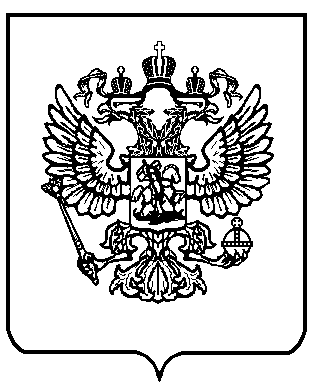 